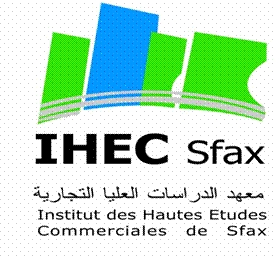 MEMOIRE DE MASTERE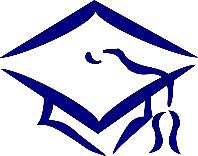 Pour l’obtention du diplôme de Mastère Professionnel en …ANNEE UNIVERSITAIRE 2022-2023